      ANEXO 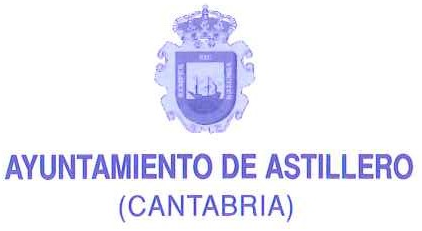 MEMORIA INDIVIDUAL DE DESPLAZAMIENTOMEMORIA DEL DESPLAZAMIENTO REALIZADO Nº  ________FACTURAS JUSTIFICATIVAS DE LA PRESENTE MEMORIA:* Nota: podrán aportarse cuanta documentación se estime necesaria para complementar la presente Memoria.Fdo.: ______________________I.- DATOS GENERALESI.- DATOS GENERALESI.- DATOS GENERALESI.- DATOS GENERALESI.- DATOS GENERALESNombre o razón social de la Entidad:Nombre o razón social de la Entidad:Nombre o razón social de la Entidad:Nombre o razón social de la Entidad:Nombre o razón social de la Entidad:D.N.I / N.I.F.:Domicilio:Domicilio:Domicilio:Domicilio:C.P.:Localidad:Localidad:Correo electrónico:Correo electrónico:Correo electrónico:Tfno.:Tfno.:I. 1.- Datos del representante legal o apoderado. (En el caso de entidades o menores de edad).I. 1.- Datos del representante legal o apoderado. (En el caso de entidades o menores de edad).I. 1.- Datos del representante legal o apoderado. (En el caso de entidades o menores de edad).I. 1.- Datos del representante legal o apoderado. (En el caso de entidades o menores de edad).I. 1.- Datos del representante legal o apoderado. (En el caso de entidades o menores de edad).Nombre y Apellidos:Nombre y Apellidos:Nombre y Apellidos:Nombre y Apellidos:Nombre y Apellidos:Cargo:Cargo:Cargo:Cargo:D.N.I.:V.- NÚMERO DE PERSONAS DESPLAZADAS. (Para el cálculo se tomará como referencia la tabla del apartado seis, artículo seis).DEPORTISTAS:TÉCNICOS:TOTAL:VI.- FECHA Y LUGAR DE CELEBRACIÓN DE LA COMPETICIÓN.FECHA:LUGAR:VII.- IMPORTE DE LA SUBVENCIÓN SOLICITADA.GASTOS DE ESTANCIA:GASTOS DE MANUTENCIÓN:GASTOS POR TRANSPORTE PÚBLICO O ALQUILADO:GASTOS POR TRANSPORTE EN VEHÍCULO PROPIO:TOTAL:NºACREEDOR/ CIFCONCEPTOIMPORTEFECHA EMISIONFECHA PAGONºDOCUMENTODon/Doña  	, representante legal de laEntidad solicitante/deportista certifica la veracidad de todos los datos obrantes en el presente Anexo.Entidad solicitante/deportista certifica la veracidad de todos los datos obrantes en el presente Anexo.En	, a  	de  	de 	